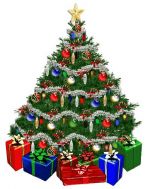 Правила установки новогодней елкиДля большинства людей Новый год – это семейный праздник со своими традициями и обычаями. Основной традицией является украшение новогодней елки. Но не стоит забывать, что даже небольшое возгорание на новогодней елке быстро перерастает в большой пожар.  ВЫБОР ЕЛКИ:
• Выбирайте свежесрубленное дерево. Ствол на ощупь должен быть липким. Хвоя не должна опадать. Давно срубленная и засохшая ёлка чрезвычайно пожароопасна;
• Приобретайте только ту искусственную ёлку и ёлочные украшения, которые имеют сертификат безопасности.УСТАНОВКА ЕЛКИ:
• Устанавливайте ёлку на устойчивой подставке или в ведре с песком;
• Не допускайте, чтобы ветки и верхушка елки касались стен и домашних вещей;
• Не устанавливайте ёлку вблизи отопительных приборов;
• Не допускайте, чтобы установленная ёлка загораживала проходы и мешала свободному выходу из комнаты.УКРАШЕНИЕ ЕЛКИ:
• Не зажигайте на ёлках свечи и не украшайте игрушками из легковоспламеняющихся материалов;
• Используйте только исправные электрические гирлянды заводского изготовления;
• Помните, что электросеть должна защищаться заводскими предохранителями;
• Не разрешайте детям самостоятельно включать электрогирлянды;
• Не оставляйте ёлку с включенной гирляндой без присмотра. Выключайте гирлянду перед сном.
• Не допускайте зажигания в помещениях бенгальских огней, хлопушек и пользования открытым огнем (свечами) вблизи ёлки.